James ChadwickPhysicienDescriptionDescriptionSir James Chadwick, né le 20 octobre 1891 et mort le 24 juillet 1974 est un physicien britannique. Il est principalement connu pour la découverte du neutron en 1932, pour laquelle il reçoit le prix Nobel de physique de 1935. Cette découverte a mené directement à la fission nucléaire et à la bombe atomique. WikipédiaDate/Lieu de naissance : 20 octobre 1891, Bollington, Royaume-UniDate de décès : 24 juillet 1974, Cambridge, Royaume-UniRenommé pour : Neutron; Projet ManhattanÉpouse : Aileen Stewart-Brown (m. 1925–1974)Enfants : Judith Chadwick, Joanna Stewart ChadwickDistinctions : Prix Nobel de physique, Médaille Hughes, Médaille Copley, Médaille Franklin, Médaille Faraday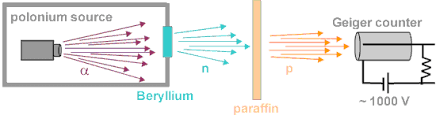 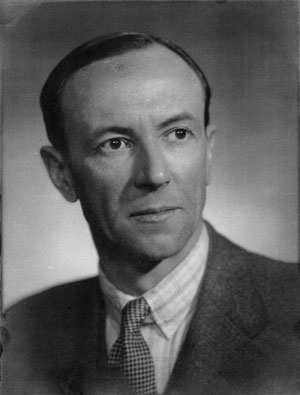 